Spéciale d’élevage Devon RexDescriptifLieu : Paris Porte de Versailles 		Date : 25 JANVIER 2020Club de race organisateur de la spéciale : …AEDREX……….……………………..…….Représenté par/ responsable sur place : Mme CurtilClub organisateur de l’exposition : ………AFPLJuge(s) de la spéciale : Portelas Pascale -Élève-juge : Valérie Le Brun   Béatrice Anne KellerNombre de chats présents : 26Nombre et répartition des chats en jugement individuelVariétés représentées :  Toutes couleurs : unicolor, tabby, avec blanc, silver/smoke, Point et mink.Ou couleurs représentées :  Nombre et répartition des classes spécifiquesAppréciations globales sur les sujets présentés (les cases sont extensibles, vous pouvez passer sur deux pages si besoin est …) :Synthèse des jugements 3 descendants d’un même reproducteurAppréciations globales sur la qualité, l’homogénéité, etc. des lots 3 descendants
- Notions de transmission / homogénéité / travail d'élevage / « empreinte » du reproducteur.La mère présente a transmis :Grandes Oreilles, bon profil avec stop marqué, museau court avec pinch marqué.Corps semi-cobby, poitrine ouverte, bonne ossature des pattes, bonne longueur et épaisseur de queue.Bonne densité de la fourrure avec ondulation sur tout le corps.Trois des quatre chats présentés font Best in Show dont la mère en classe Vétérans.Synthèse des jugements des lots 3 générationsAppréciations globales sur la qualité, l’homogénéité, l’évolution, la transmission … dans les lots
- Notions de transmission / évolution / travail d'élevage, lignées.Le lot trois générations est le résultat d’un excellent travail de sélection. Pour la génération 3, il n’était pas nécessaire de rajouter la petite fille 1327 qui manque un peu de profil.Le point fort de cette lignée est la morphologie des corps semi-cobby avec des poitrines bien ouvertes.De la fourrure sur tout Le corps parfaitement frisée.Continuer à sélectionner des sujets avec de grandes oreilles bien décrochées, et un stop marqué pour le profil.Synthèse des jugements des vétéransAppréciations globales sur la qualité, le type, etc. des vétérans présentés
- Notions d'évolution du type de la race dans le temps, d’interprétation du standard / participation aux groupes d’élevage.Femelle 1330, 7 ans et 9 mois. Excellente condition, agréable à manipuler.Excellent corps semi-cobby et type de tête, ainsi que la fourrure.Elle a marqué sa progéniture cf groupe 3 générations et descendants.Bilan généralRemarques spécifiques et points d’attention par rapport au standard de la raceDiscussion avec les éleveurs sur la forme ovale des yeux, car sans être ronds comme ceux du persan. Les devons ouvrent grands les yeux et les yeux sont d’une forme plus arrondie qu’ovale la forme en citron a été évoquée.Remise en question des pattes longues et hautes ainsi que de l’ossature moyennement fine.Dans la répartition des points : une préférence pour le terme frisure plutôt que crantage.Commentaire / Appréciation général(e)Depuis la première spéciale Devon que j’ai évalué en 2017, un gros travail de sélection a été fait. J'ai trouvé une nette amélioration sur la taille des sujets femelles, beaucoup plus de sujets avec le type et la fourrure. Un plaisir de rencontrer des éleveurs passionnés désireux de comprendre la race, et son standard pas toujours facile à interpréter. Travail sérieux sur les couleurs, basé sur les tests génétiques.Un échange intéressant en briefing et debriefing.La présence des deux élèves juges a été très stimulante, leurs questions pertinentes, ont permis des échanges positifs avec les exposants.Remarques sur les conditions d’organisation (cf. questionnaire ad-hoc)(Espace de jugement, espace briefing-débriefing, répartition des chats, timing expo et Best in Show)Merci à l’AFPL qui a mis à notre disposition un espace dédié, qui a aménagé mon carnet de juge pour que la spéciale d’élevage se déroule dans les délais, qui a regroupé les éleveurs dans un seul carré proche de l'espace de jugement. Les exposants/éleveurs ont été réactifs, patients. Ils ont accepté que leurs chats soient également manipulés par deux élèves juges. Je les remercie de nous avoir présentés de beaux sujets mais aussi des sujets avec des défauts qui permettent aux élèves de mieux comprendre la race._________________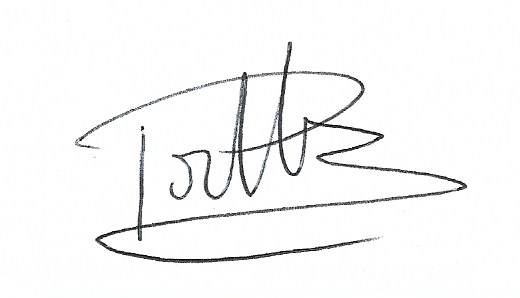 Date : 28/01/2020Signature du/des juge(s) : 	Pascale Portelas Juge AB LOOF				 Nb d’adultesNb de neutresNb de 6/10 moisNb de 3/6 moisMâles713Femelles11112NombreLots d’élevage- trois fils ou filles d’un même reproducteur (mâle ou femelle)- examiner la qualité et l’homogénéité de la descendance.1Lots 3 générations- trois sujets (ex : père, fille, petit-fils) issus de trois générations successives- examiner la qualité et la transmission des caractères morphologiques.1Vétérans (+ de 6 ans)- individuel, chats de plus de 6 ans- examen au jour J + mise en perspective (évolution avec l’âge, évolution du type de la race dans le temps)1Points fortsPoints faiblesTêtesForme - profil – oreilles – yeux - museau - mentonTêtes structurées avec pommettes saillantes.Têtes courtesDessus de tête bien plats.Grandes oreilles Stops marquésBonne forme des yeux « ovale arrondi ».Manque de pâtons de moustachesMentons faiblesOreilles pas assez décrochées.Manque de hauteur de front pour accentuer le profil.CorpsTaille – ossature - musculature – pattes - queueCorps semi cobby Bonne taille de chats aussi bien mâles que femelles Poitrines bien ouvertesBonne ossature moyenne proportionnée aux corpsQueues de bonne longueur.Attention aux queues accidentées Quelques femelles trop fines.RobesLongueur – texture – nudité - couleur - patronsVariété de couleurs intéressantes Fourrure dense, épaisse ondulée sur tout le corps. Certains titres ont été refusés car les sujets manquaient de fourrure, notamment sur les flancs.Un seul sujet avec une fourrure plus longue que la normale.Condition / PrésentationDe façon générale bonne condition et présentation, sujets manipulables.Quelques sujets moins en condition de fourrure, présentés pour constituer le lot d'élevage et descendants.Nécessité de travailler le toilettage : sculpter la tête pour faire ressortir les oreilles sur les chats adultes.Appréciation globale de la qualitéDans le standard /manque de type /sur-typeBelle qualité générale en termes de type de tête, de corps et de fourrure. 